              ҠАРАР                                                                        П О С Т А Н О В Л Е Н И Е  «08» февраль 2022 й.                                   № 3                        «08» февраля 2022 г.Об утверждении плана антинаркотических мероприятий на территории сельского поселения Тятер-Араслановский сельсовет муниципального района Стерлибашевский район Республики Башкортостан на 2022-2024 годы
         Во исполнение Указа Президента РФ от 23.11.2020 №733 в целях консолидации усилий федеральных органов государственной власти, органов государственной власти субъектов Российской Федерации, органов местного самоуправления, организаций и граждан Российской Федерации по пресечению распространения на территории Российской Федерации наркотических средств, психотропных веществ и их прекурсоров («Стратегия государственной антинаркотической политики Российской Федерации на период до 2030 года») Администрация сельского поселения Тятер-Араслановский  сельсовет муниципального района Стерлибашевский район Республики Башкортостан ПОСТАНОВЛЯЕТ:        1. Утвердить план антинаркотических мероприятий на территории сельского поселения Тятер-Араслановский сельсовет на 2022-2024 годы (Приложение).       2. Обнародовать данное постановление на информационном стенде Администрации сельского поселения Тятер-Араслановский сельсовет муниципального района Стерлибашевский район Республики Башкортостан, по адресу: 453191, РБ, Стерлибашевский район, c. Тятер-Арасланово, ул. К. Маркса, 102в и разместить на сайте сельского поселения Тятер-Араслановский сельсовет муниципального района Стерлибашевский район Республики Башкортостан по адресу: sparslan.ru.        3. Контроль над исполнением настоящего постановления оставляю за собой. 

Глава сельского поселения                                                                    А.Ф. АраслановПриложение                                                                                                                                                               к постановлению                                                                                                                                               от 08.02.2022. № 3 ПЛАНпо противодействию злоупотреблению наркотиками и их незаконному обороту на территории сельского поселения Тятер-Араслановский сельсовет муниципального района Стерлибашевский район Республики Башкортостан на 2022-2024 годыГлава АСП Тятер-Араслановский сельсовет	                                          А.Ф. АраслановБАШKОРТОСТАН РЕСПУБЛИКАҺЫСТӘРЛЕБАШ РАЙОНЫ МУНИЦИПАЛЬ РАЙОНЫНЫҢТӘТЕР-АРЫCЛАН АУЫЛ  СОВЕТЫАУЫЛ БИЛӘМӘҺЕ ХАКИМИӘТЕ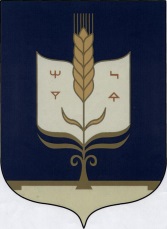 АДМИНИСТРАЦИЯСЕЛЬСКОГО ПОСЕЛЕНИЯ ТЯТЕР-АРАСЛАНОВСКИЙ  СЕЛЬСОВЕТМУНИЦИПАЛЬНОГО РАЙОНАСТЕРЛИБАШЕВСКИЙ РАЙОН РЕСПУБЛИКИ БАШКОРТОСТАН№п/пНаименование мероприятийИсполнители Срок исполненияИсточники направлениефинансированияПрим.1Участвовать на совещаниях по вопросам совершенствования межведомственного взаимодействия в сфере противодействия злоупотреблению наркотическими средствамиАСП Тятер-Араслановский сельсовет2022-20242Участвовать и провести социологические исследования уровня распространенности наркотических средств и психотропных веществ в подростково-молодежной средеСпециалист по делам молодежи2022-2024средства исполнителей3Проведение социального эксперимента по профилактике наркомании и пропаганде здорового образа жизниАСП Тятер-Араслановский сельсовет2022-2024средства исполнителей4Оказание содействия в трудоустройстве молодым людям, в т.ч. несовершеннолетним, освободившимся из мест лишения свободы, прошедшим лечение в наркологических учрежденияхАСП Тятер-Араслановский сельсовет совместно с центром занятости населения (по согласованию)2022-20245Организовать проведение бесед на классных часах в школах с участием сотрудников ОВД по данной тематикеСпециалист по делам молодежи, школы (по согласованию)2022-20246Систематически участвовать в оперативно-профилактических операциях «Маяк», «Канал»АСП Тятер-Араслановский сельсовет2022-20247На основании пункта 2.2 Решения Правительственной комиссии Республики Башкортостан по противодействию злоупотреблению наркотическими средствами и их незаконному  обороту оказывать содействие правоохранительным органамАСП Тятер-Араслановский сельсовет2022-20248Постоянно провести комплектование летних профильных лагерей для детей и подростков группы социального рискаМБОУ СОШ, (по согласованию) АСП Тятер-Араслановский сельсовет2022-2024Средства исполнителей.9Периодически участвовать в работе межведомственной комиссии по противодействию злоупот-реблению наркотическими средствами и их незаконному обороту при администрации муниципального района.АСП Тятер-Араслановский сельсовет2022-2024